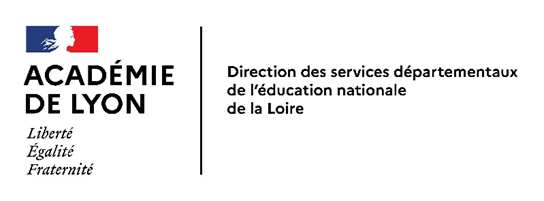 Fiche de renseignementsPour les enseignants souhaitant intégrer la Loire à la rentrée scolaire 2023A compléter et à renvoyer avec les pièces justificatives à votre DSDEN qui transmettra à la DSDEN 42 pour le 12 mai 2023 – 12h, délai de rigueur.Département d’origine :Nom : ……………………………………………………………. Prénoms : ……………………………………………………Nom de jeune fille : …………………………………Date et lieu de naissance : ……………………………………………….Adresse personnelle : …………………………………………………………………………………………………………….. N° de téléphone : ………………………………... Courriel : …………………………………………………………. Je déclare avoir pris connaissance des dispositions réglementaires relatives aux mutations et m’engage en cas d’obtention de l’EXEAT et de l’INEAT, à rejoindre le poste qui me sera attribué. A……………………………………………., le……………………………… Signature de l’intéressé(e)                  Situation familiale :     Marié(e)      Pacsé(e)    Vie commune    Célibataire 	  Séparé(e)    Divorcé (e)   Veuf (ve)       Nombre d’enfants de moins de 18 ans au 01/09/2023 : …………..                                          Motif de la demande : Rapprochement de conjoint   Au titre de l’autorité parentale conjointe    Au titre du handicap  	  Pour raisons médicales et/ou sociales      Au titre de parent isolé                        Convenance personnelle                            Département(s) sollicité(s) : 1-…………………………………. 4-…………………………………. 2-…………………………………. 5-…………………………………. 3-…………………………………. 6-………………………………….  Situation professionnelle actuelle : Instituteur(trice) 	 Professeur(e) des écoles 	 	 	     Position administrative : Activité      Détachement     Congé parental  Congé longue maladie     Congé longue durée     Disponibilité   Spécialisation A.S.H. : Oui Non   	  Diplôme : …………………………………………...  	 	 	Date d’obtention : …………………………………………….  Participation aux permutations 2023 :  Oui   Non     Si oui : barème = ………………..